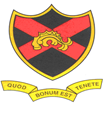 St. John Fisher Catholic High SchoolBaytree RoadSpringfieldWiganWN6 7RNTel: 01942 510715Lead Teacher in MathematicsPermanent from September 2022TLR 2A The Governors of this outstanding Catholic school wish to appoint a well-qualified and innovative teacher to assist the Head of Department and Second in Department in leading the Mathematics department.   This role is suitable for someone looking for the next step to advance their career and has a particular interest in learning and teaching.  You will be encouraged to try new things and would be joining a supportive departmentAn application pack is available to download from the school’s website at www.sjfhs.co.uk.  The CES applications forms should be returned via email at recruitment@sjf.wigan.sch.uk.  Closing Date: Thursday 27 January 2022Shortlisting Date:  Tuesday 1 February 2022Interview Date: week commencing Monday 7 February 2022 This post is subject to Enhanced Disclosure Procedures